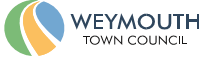 Council Offices, Commercial Road, Weymouth, Dorset, DT4 8NG01305 239839office@weymouthtowncouncil.gov.ukNotice of MeetingMembers of the Planning and Licensing Committee are hereby summoned to the following meetingMEETING:			Planning & Licensing CommitteeLOCATION:			Zoom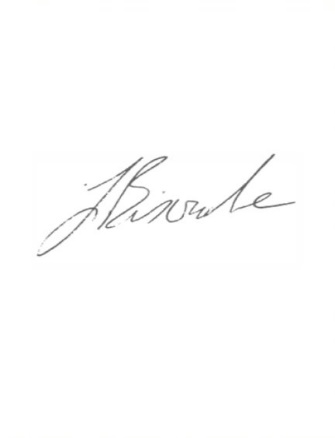 DATE & TIME:		Tuesday 19 January 2021, 7.00 pmJ Biscombe, FSLCC, CiLCATown Clerk								                           13 January 2021This is a meeting in public, not a public meeting.Due to the current restrictions in place the Council is unable to meet in person and so will be meeting virtually. Members of the public are able to attend the virtual meeting to ask a questions and this should be pre-arranged with the meeting clerk via office@weymouthtowncouncil.gov.uk by 9am on the day prior to the meeting. The meeting will also be available on the Council’s Facebook page.Members of the public can view the meeting live on the Council’s Facebook page www.facebook.com/WeymouthWTC. Members of the public are reminded that Weymouth Town Council are not the planning authority and are only consultees on planning applications. Members of the public are encouraged to submit their views via the Dorset Council website as usual on the following link https://planning.dorset.gov.uk/public-access/. Residents can also contact their local Town Councillor if they wish to discuss Weymouth Town Council’s comments on any application. Members of the public are urged to regularly check the Council’s social media for updates.A G E N D AApologiesDeclaration of InterestsMinutes of the Previous MeetingPublic ParticipationPlanning Applications for discussionPlanning Applications – no objectionPlanning Applications responded to under Delegated Powers (for information)Licensing, Enforcement, Appeals & Phone MastsOther Development ConsultationsTraffic Calming and Parking Restriction Requests from the publicInformation ItemsEmergency ItemsItem 1 – Apologies for absenceMembers are asked to approve any apologies received.   Item 2 – Declarations of InterestTo receive Members declarations of interest in matters on the agenda. Item 3 – Minutes of the Previous MeetingTo confirm the minutes of the Planning and Licensing Committee held on 5 January 2021 as a true record.Recommendation:That the minutes of 5 January 2021 are agreed as a true and accurate record and that they shall be signed by the Chair at the earliest opportunity.Item 4 – Public Participation Members of the public are able to attend the virtual meeting to ask a questions and this should be pre-arranged with the meeting clerk via office@weymouthtowncouncil.gov.uk by 9am on the day prior to the meeting. The meeting will also be available to view live on the Council’s Facebook page.Item 5 – Planning Applications for DiscussionMembers have expressed a desire to discuss the following planning applications. Members are requested to review the following planning applications and agree any comments to be forwarded to Dorset Council.Planning applications and associated documents can be viewed at https://planning.dorset.gov.uk/public-access/Item 6 – Planning Applications – no objectionMembers have already expressed that they do not wish to discuss the following planning applications and therefore Members are asked to agree an en bloc comment of “no objection” to be submitted to Dorset Council.Item 7 - Planning Applications responded to under Delegated Powers (gas central heating installation/electric vehicle charging points) (for information)NoneMembers are asked to consider any further delegations to be made to the Town Clerk.Item 8 - Licensing, Enforcement, Appeals & Phone MastsAppealWP/19/00951/FULLocation: Garage and Store North East of Park Lane, WeymouthProposal: Erect 1.no dwelling (Demolish existing garage/store) An appeal has been made to the Secretary of State in respect of the above site. The appeal follows the refusal of planning permission by Dorset Council. The appeal will be determined on the basis of written representations. The procedure to be followed is set out in Part 2 of the Town and Country Planning (Appeals) (Written Representations Procedure) (England) Regulations 2009. Any comments already made regarding the original application will be forwarded to the Planning Inspectorate and the appellant and will be considered by the Inspector when determining the appeal. If WTC wishes to make comments or modify/withdraw its previous representation, WTC can do so on the Planning Portal at https://acp.planninginspectorate.gov.uk . All representations must be received by the Planning Inspectorate by 10 February 2021 and must quote the appeal reference. Any representations submitted after the deadline will not usually be considered and will be returned. This planning application was considered by the Planning and Licensing Committee on 14th January 2020. At this time, the Council had no objection to the application.Recommendation:Members are asked to consider the appeal detailed above and agree whether WTC wishes to make comments or modify/withdraw its previous representation. Licensing applications may be viewed at: https://www.dorsetcouncil.gov.uk/business-consumers-licences/licences-and-permits/alcohol-and-entertainment-licences/comment-on-a-licence-application/current-licence-applications.aspxItem 9 - Other development consultationsNew Street Naming Request – Lane North of Lorton Lane, WeymouthWeymouth Town Council has been consulted by Redtale Group Ltd on the naming of a new street in its development on the land north of Lorton Lane, Weymouth. The Redtale Group would like to name the street “Monterey Place” after the large Monterey Pine Tree that is located in the corner of the site. It is a development of 9 houses accessed directly off Dorchester Road. Granted at appeal, the planning application number is WP/19/01002/FUL.Martin Murray, Local Land and Property Gazetteer Custodian/Street Naming and Numbering Officer, Dorset Council, has confirmed to the Redtale Group that he has no objection regarding the proposed name, and that it is not in use anywhere in the locality. Recommendation:Members are asked to consider the request above and agree any comments to be made. New Street Naming Request – Land off of Nottington Lane, WeymouthWTC has been approached by C G Fry and Son who have a development due to commence on site in May 2021, just off Nottington Lane (site location plan attached).C G Fry wish to apply to Dorset Council for street names/postal addresses, and has been advised to consult WTC on any suggested names. C G Fry have no requests but the former landowner has proposed the following:LoveridgeHolwellC G Fry has asked that WTC considers the proposals and confirm whether they are acceptable, and provide any requests that it would like to make, in order that they can continue with the application process.Recommendation:Members are asked to consider the information above and consider whether they are acceptable and/or make suggestions in order that C G Fry can continue with the application process.Item 10 – Traffic Calming and Parking Restriction Requests from The PublicNoneItem 11 – Information ItemsNoneItem 12 – Emergency ItemsNonePlan No.DetailsDeadlineWP/20/00506/OUTLocation: 56 Preston Road, Weymouth, DT3 6QA Proposal: Demolition of the existing dwelling and erection of 7no. flats with associated access and parking (Outline- Access, Appearance, Layout and Scale)20/01/21WP/20/00860/FULErection of two storey extensions Location: 1 Sycamore Road, Weymouth, DT4 9UF31/01/21Plan No.DetailsDeadlineWP/20/00949/CMRChange of use from shop (Class A1) to 1no. dwelling (Class C3) Location: 4 Spa Road, Weymouth, DT3 5EL15/01/21WP/20/00812/FULRemove existing conservatory and erect front extension and installation of rear dormer Location: 83 Sutton Road, Sutton Poyntz, Weymouth, DT3 6LN25/01/21WP/20/00816/FULRemove existing conservatory and erect single storey extension Location: 29 Shrubbery Lane, Weymouth, DT4 9LY22/01/21WP/20/00817/FULInstallation of rear dormer and construction of balcony Location: 49 Brackendown Avenue, Weymouth, DT3 6HY23/01/21WP/20/00819/FULErection of front extensionLocation: 34 Lodge Way, Weymouth, DT4 9UU23/01/21WP/20/00834/FULInstallation of dormer windows, erect extension and alterations to include terrace to side of property. Location: 3 Marley Close, Weymouth, DT3 6DH23/01/21WP/20/00818/FULErect second floor extension Location: 66 Sutton Road, Sutton Poyntz, Weymouth, DT3 6LN01/02/21WP/20/00785/CLELocation: 26C Trinity Road, Weymouth, DT4 8TJ Proposal: Use of first and second floor as a 1 bedroom flat/notification of amended plan or description29/01/21WP/20/00835/FULReplacement of existing dormer with pitch roof dormer. Erect rear and side single storey extensions and first floor extension. Location: 19 Churchward Avenue, Weymouth, DT3 6NZ24/01/21WP/20/00821/FULRemoval of conservatory and erection of a single storey side extension and single storey rear extension Location: 5 Lansdowne Square, Weymouth, DT4 9QT26/01/21WP/20/00823/COUChange of use from language school to youth and community centre (retrospective)Location: St Johns Vicarage, 2 Dorchester Road, Weymouth, DT4 7JS08/02/21WP/20/00824/LBCInternal alterations to form opening between meeting rooms 1 and 2, form hatch between hall and reception room and formation of disabled toilet Location: St Johns Vicarage, 2 Dorchester Road, Weymouth, DT4 7JS08/02/21WP/20/00813/FULErect fence (Retrospective)Location: Mouse Cottage, Nottington Lane, Weymouth, DT3 4BJ26/01/21WP/20/00800/FULConversion and alterations of existing outbuildings and garage to provide ancillary accommodation, workshop and log store Location: Pump Cottage, Friar Waddon Road, Weymouth, DT3 4EW29/01/21WP/20/00815/OUTOutline application for the conversion of former Doctors Surgery into 7 No. one & two bed flats (access, layout and scale) Location: 24 Abbotsbury Road, Weymouth, DT4 0AE29/01/21WP/20/00847/FULA single storey rear extension and a garage conversion Location: 10 Netherton Road, Weymouth, DT4 8SB30/01/21WP/20/00852/FULErection of first floor extension Location: 31 Netherton Road, Weymouth, DT4 8SB30/01/21WP/20/00846/VOCChange of use & alterations of main building to create 8no. flats, conversion and extension of the coach-house to create 1no. dwelling and demolition of outbuildings. (Variation of condition 2 of planning approval WP/19/00925/FUL - Plans list) Location: 9 Greenhill, Weymouth, DT4 7SW30/01/21WP/20/00858/ADVDisplay of 3.No illuminated signs, 1.No illuminated sign with LED pan, 2.No illuminated projecting signs, 3.No slim frame flex faces Location: 10 New Bond Street, Weymouth, DT4 8LY31/01/21WP/20/00875/ADVDisplay of 1.No illuminated totem, 1.No fascia sign, 2 x 1.No perspex sign, 2 x 1.No logo sign, 1.No wall mounted banner frame, 6 x No. non illuminated ancillary signs Location: 10 Buxton Road, Weymouth, DT4 9PJ31/01/21WP/20/00849/FULChange of use of ground floor restaurant (A3) to 1.no dwelling (C3). Location: 5 Trinity Road, Weymouth, DT4 8TJ01/02/21WP/20/00850/LBCInternal alterations to facilitate the change of use to 1.no dwellingLocation: 5 Trinity Road. Weymouth, DT4 8TJ01/02/21WP/20/00877/FULErection of single and two storey rear extension. Location: 27 Chapel Lane, Weymouth, DT3 5NA01/02/21